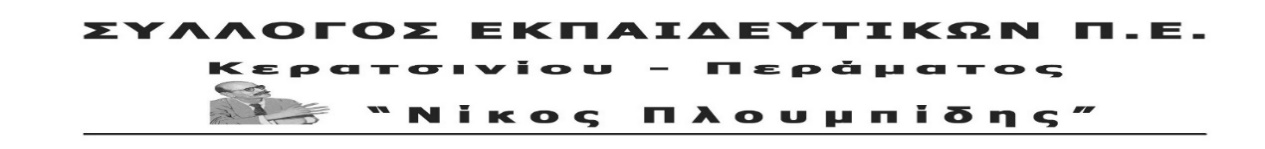 ΕΚΔΗΛΩΣΗ-ΣΥΖΗΤΗΣΗ ΓΙΑ ΤΟ ΑΣΦΑΛΙΣΤΙΚΟΠΑΡΑΣΚΕΥΗ 19 ΟΚΤΩΒΡΙΟΥ ΣΤΙΣ 8Μ.Μ. ΣΤΟ 3ο ΔΗΜ. ΣΧΟΛΕΙΟ ΚΕΡΑΤΣΙΝΙΟΥΟΜΙΛΗΤΕΣΤΑΣΟΣ ΖΕΡΒΟΣ: ΠΡΟΕΔΡΟΣ ΣΥΑΤ (Συλλόγου Υπαλλήλων Ασφαλιστικών Ταμείων), Μέλος Δ.Σ. ΠΟΠΟΚ (Πανελλήνιας Ομοσπονδίας Προσωπικού Οργανισμών Κοινωνικής Ασφάλισης)ΤΑΣΟΣ ΣΤΑΥΡΟΠΟΥΛΟΣ: ΠΡΟΕΔΡΟΣ ΤΗΣ ΕΝΩΣΗΣ ΣΥΝΤΑΞΙΟΥΧΩΝ ΔΑΣΚΑΛΩΝΠΑΡΑΚΑΛΟΥΜΕ ΓΙΑ ΤΗΝ ΚΑΛΥΤΕΡΗ ΕΝΗΜΕΡΩΣΗ ΣΑΣ ΟΣΟΙ ΣΥΝΑΔΕΛΦΟΙ ΘΕΛΟΥΝ ΝΑ ΥΠΟΒΑΛΟΥΝ ΕΡΩΤΗΜΑΤΑ ΝΑ ΤΑ ΣΤΕΙΛΟΥΝ ΕΓΓΡΑΦΩΣ ΣΤΟ EMAIL ΤΟΥ ΣΥΛΛΟΓΟΥ (spenploumpidis@gmail.com) ΜΕΧΡΙ ΠΑΡΑΣΚΕΥΗ 12 ΟΚΤΩΒΡΙΟΥ.